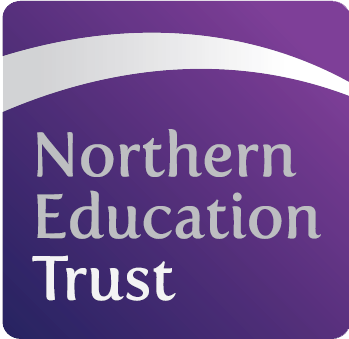 Northern Education Trust – Job DescriptionJOB PURPOSETo support learning through the use of data, strategic intervention and monitoring in order to maximise student attainmentJOB SUMMARYTo monitor all students in the year group, both academically and with behavioural issuesWorking closely with the Inclusion Co-ordinator, The Bridge and the Vice Principal Deep Support on Intervention Strategies, targeting students for intervention, i.e. coursework completion and other issues which may present a barrier to learningTo utilise the MIS system in order to track and intervene with serial internal truants or students who are consistently late for lessonsAttend pastoral support plan meetings when necessaryRecording safeguarding incidents, including the production of reports on students for multi-agency meetingsAttending safeguarding Case Conferences on behalf of the academy and providing feedback to the delegated person where necessaryAttending and, where necessary, chairing Children in Need and Team Around the Child meetings, including the co-ordination of the minutes and future meetingsUndertaking referrals for students and/or their families as specific needs are identifiedTo arrange and lead meetings with parents/carers both on site and at the students home addressWhere necessary undertake truancy sweeps, collecting students from home to attend the academySupporting the Expectations for Learning Administrator by contacting parents to inform them of exclusions and covering the Expectations for Learning Room on occasion;Supporting a member of the SLT at all readmission meetingsSupporting out of academy activities for example; organising the prom in Year 11, residential trips, open/parents’ evenings, helping students with fund raising activitiesAttending and, on occasion, chairing academy Attendance Panel/Formal Attendance Panel meetingsUndertaking weekly attendance checks for your year group and phoning parents/carers to clarify reasons for absenceMaking Anti-Social Behaviour Contract referrals to the PoliceEnsuring that trip and events packs are completed, including risk assessments, for those events/trips which you are leading onCompleting the individual behaviour plan and pastoral support plan process for students within your year groupAct as a link between the academy and parents on non-departmental issuesTo comply with the Child Safeguarding Procedures, including regular liaison with the Designated Child Safeguarding Person over any safeguarding issues or concernsTo comply with the Trust policies and procedures at all timesGDPRTo adhere to GDPR and Data Protection Regulations, whilst maintaining confidentiality SafeguardingTo follow all safeguarding and child protection policies and procedures This role wholly or mainly involves working with childrenGeneralTo participate in wider trust meetings and working groups as requiredWhilst every effort has been made to explain the main duties and responsibilities of the post, each individual task undertaken may not be identified and the post holder may reasonably be expected to undertake other duties commensurate with the level of responsibility that may be allocated from time to timeNET is committed to safeguarding and promoting the welfare of children and young people. We expect all staff to share this commitment and to undergo appropriate checks, including an enhanced DBS check.Signed: ……………………………………		Date: ……………………………….Job Title:Learning ManagerJE Reference:JE Reference:JE Reference:JE012Base:Academy Academy Academy Academy Academy Reports to:Deep Support Lead or Inclusion CoordinatorDeep Support Lead or Inclusion CoordinatorGrade:Grade 5SCP 16 – SCP 18Grade 5SCP 16 – SCP 18Service responsibility:Salary:£28,282.00-£29,269.00(FTE, Salary to be pro rata) [Delete as appropriate]£28,282.00-£29,269.00(FTE, Salary to be pro rata) [Delete as appropriate]Additional:Some travel may be required.Some travel may be required.Term:37 hours, 41 weeks37 hours, 41 weeks